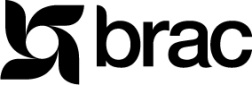 Invitation of tender (OTM) for contract of one and half years medicine  & medical supplies procurement for  Helmand provinceInvitation of tender (OTM) for contract of one and half years medicine  & medical supplies procurement for  Helmand provinceReference no and dateBRAC/PROC/02/19
November 14/ 2019Project nameBPHS and B&MGF project HelmandTender NameMedicine and medical supplies for One and half year’s contract.Quantity: As per attached list with tender documents,Bid security/Bank guaranty: Ten lac (10,00,000) AFNTentative Time of deliveryQuarterly or as per need of (BPHS & BMGF project) Helmand BRAC Office.Date and time of distributing tender documentsNovember 19, 2019 to November25, 2019.Between 9.00 AM to 3.00 PM    Tender documents dropping place, date & timeProcurement Department, House no 190,Road 4,Kerte Ariana. Kabul Afghanistan Before  10.00 AM                  27,November.2019Tender opening place ,date and timeMeeting room of project Office -1,BRAC Afghanistan, November27,2019 at 10.30 AM